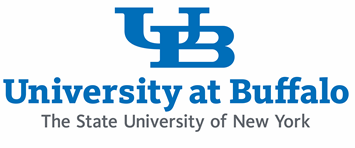 Procurement ServicesHealth and Safety GuidelinesOctober 3, 2022The University at Buffalo (“UB”) is committed to protecting the health and safety of the UB community.  If Vendor conducts business on UB’s campuses, it agrees to adhere to the State of New York guidance on response to coronavirus, available at this link:  https://coronavirus.health.ny.gov/home; and CDC guidance on response to Coronavirus (COVID-19), available at this link:    https://www.cdc.gov/coronavirus/2019-nCoV/index.html.  UB Guidelines for COVID-19 procedures on campus are available at this link: https://www.buffalo.edu/coronavirus/health-and-safety/health-safety-guidelines.html. With respect to the COVID-19 pandemic, Vendor specifically acknowledges and agrees that the NYS, SUNY and UB  COVID-19 requirements, are made a part of this Purchase Order. Vendor affirms that all costs and time associated with compliance with the current guidance are included in the stated Purchase Order pricing.  Vendor further agrees to consult the above-referenced guidance materials issued by New York state and federal authorities daily, and to conform its activities to updated guidance and recommendations including, but not limited to, the following requirements: Health and Safety Guidelines: Vendor’s employees and agents should closely monitor their health, stay away from campus if they develop any symptoms of COVID-19 and get tested immediately.Vendor’s employees and agents are required to follow the requirements of the current active UB Health Guidelines with respect to any active COVID precautions which may or may not include mandated mask use and physical distancing (also know as social distancing).  These Health Guidelines are subject to change based on CDC determined community levels and corresponding university rules.Vendor will ensure that any vendor personnel who have had recent internal travel have complied with CDC international travel advisory requirements for vaccination, testing and/or quarantine prior to providing any on campus services.COVID-19 Surveillance Testing: Currently, no COVID-19 surviellance testing program is required.  Vendor agrees to comply with the Guidance as it may be amended or superseded in the future.  UB will advise accordingly if a surveillance testing and accompanying documentation is required. Safety Plan: Currently, no COVID-19 safety plan is required.  Vendor agrees to comply with the Guidance as it may be amended or superseded in the future.  UB will advise accordingly if a safety plan is required.Positive Test Case: In the event vendor’s employees and agents who have been on UB’s campuses tests positive for COVID-19, the vendor will ensure that the employee follows the CDC isolation and masking protocols as detailed in the following link:  https://www.cdc.gov/coronavirus/2019-ncov/your-health/isolation.html#when-to-isolate.  Non-Compliance Reporting:  UB utilizes a hotline for members of the UB community to report incidents of non-compliance to Federal, NYS and these UB requirements by Vendor’s employees and agents while on UB’s campuses. In the event of non-compliance, UB will send via email a written cure notice in accordance with the Notice provisions of the contract, and Vendor shall have twenty-four (24) hours to correct the deficiencies noted.  If the deficiencies are not corrected, it shall be deemed a material breach of this contract for purposes of any termination provisions and UB may suspend Vendor’s access to UB campuses immediately and/or terminate this contract immediately upon written notice. 